НОВОКУЗНЕЦКИЙ ГОРОДСКОЙ СОВЕТ НАРОДНЫХ ДЕПУТАТОВРЕШЕНИЕО признании утратившими силу некоторых решений Новокузнецкого городского Совета народных депутатов по вопросам оплаты труда работников специализированных молодежных учреждений города НовокузнецкаПринятоНовокузнецким городскимСоветом народных депутатов«___» _________ 2018 годаВ соответствии с Федеральным законом от 06.10.2003 №131-ФЗ «Об общих принципах организации местного самоуправления в Российской Федерации», руководствуясь статьями 28 и 33 Устава Новокузнецкого городского округа, Новокузнецкий городской Совет народных депутатовРЕШИЛ:1. Признать утратившими силу:1) решение Новокузнецкого городского Совета народных депутатов от 30.03.2011 №3/30 «О введении новой системы оплаты труда работников специализированных молодежных учреждений города Новокузнецка»;2) решение Новокузнецкого городского Совета народных депутатов от 30.11.2012 №10/170 «О внесении изменений в решение Новокузнецкого городского Совета народных депутатов от 30.03.2011 №3/30 «О введении новой системы оплаты труда работников специализированных молодежных учреждений города Новокузнецка»;3) решение Новокузнецкого городского Совета народных депутатов от 24.12.2013 №16/195 «О внесении изменения в решение Новокузнецкого городского Совета народных депутатов от 30.03.2011 №3/30 «О введении новой системы оплаты труда работников специализированных молодежных учреждений города Новокузнецка».2. Настоящее решение вступает в силу со дня, следующего за днем его официального опубликования, и распространяется на правоотношения, возникшие с 01.12.2017.3. Контроль за исполнением настоящего решения возложить на администрацию города Новокузнецка и комитеты Новокузнецкого городского Совета народных  депутатов по бюджету, экономике и муниципальной собственности и по развитию социальной сферы и межнациональным отношениям.г. Новокузнецк«____»__________ 2018 год№ _________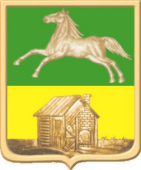 Председатель Новокузнецкогогородского Совета народных депутатовО.А. МасюковГлава города НовокузнецкаС.Н. Кузнецов